	Proposition – Prélèvement de fonds pour le Conseil E-G	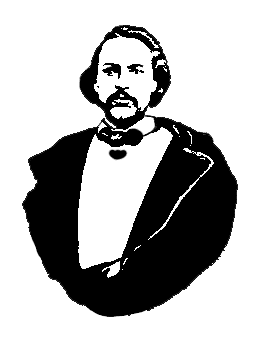 50/50 à nos réunions – à commencer le 9 novembre 2011Billets de la coupe Grey – à commencer en octobre 2012	Notez :Il faudra mettre de côté 825$ dans notre budget de 2012 pour ce projet.Sommes-nous en mesure de vendre entre 400 et 900 billets aux gens que nous connaissons.Si nous sommes 30 personnes, ça veut dire 30 billets par personne.  Ceux qui ont plus de contacts pourraient en vendre plus par contre.RecettesRecettesNombre de billets900Coût de chaque billet2$Total1,800$DéboursésDéboursésImprimer les billets120$Permis30$Prix à gagner675$Total825$Profit (perte) si tous les prix sont gagnésProfit (perte) si tous les prix sont gagnés900 billets vendus975$400 billets vendus0$100 billets vendus(600)